ТАТАРСКИЙ РЕСПУБЛИКАНСКИЙ КОМИТЕТ ПРОФСОЮЗАРАБОТНИКОВ НАРОДНОГО ОБРАЗОВАНИЯ И НАУКИПРЕЗИДИУМП О С Т А Н О В Л Е Н И Е№ 7                                                                     г. Казань                                  от 23 апреля 2021г.Об участии в первомайской акции профсоюзов в 2021 годуИсполнительный комитет Профсоюза, обсудив принятое Исполкомом Федерации Независимых Профсоюзов России 3 марта 2021 года постановление № 3-2 «О подготовке и проведении первомайской акции профсоюзов в 2021 году», считает важным для профсоюзов России в Международный день солидарности трудящихся выразить свою позицию по отношению к действиям всех ветвей и уровней власти в стране в условиях сложной социально-экономической ситуации, использовать все предусмотренные в ходе первомайской акции возможности и мероприятия для проведения открытого и конструктивного диалога с властью по наиболее острым проблемам в целях подготовки решений, направленных на усиление защиты трудовых прав, социально-экономических и профессиональных интересов работников, академических прав и социальных гарантий обучающихся. Принимая во внимание вышеизложенное, выполняя постановления исполкомов ФНПР, Общероссийского Профсоюза образования от 29.03.2021г. №6, Федерации Профсоюзов Республики Татарстан от 17.03.2021г. № 6-1, и в рамках поддержки традиций профсоюзного движения Президиум республиканского комитета Профсоюза работников народного образования и науки РФ ПОСТАНОВЛЯЕТ:Поддержать Исполнительный комитет Федерации Независимых Профсоюзов России (далее – ФНПР) о проведении первомайской акции профсоюзов в 2021 году.В условиях сохраняющейся угрозы распространения коронавирусной инфекции организовать участие в основной Первомайской акции Федерации профсоюзов Республики Татарстан в г. Казани в режиме телемарафона на канале «Татарстан - 24».        3. Выборным профсоюзным органам территориальных, вузовских организаций Профсоюза:-  организовать подготовку и проведение первомайской акции;- в срок до 30 апреля 2021 года рассмотреть на заседаниях коллегиальных органов и принять решение об участии в первомайской акции в соответствии с настоящим постановлением;- проинформировать социальных партнёров о подготовке и проведении первомайской акции профсоюзов; - провести разъяснительную работу среди трудящихся о целях и задачах коллективных действий в рамках акции, о возможных формах участия в них, в том числе о голосовании в поддержку Резолюции (обращения) ФНПР на сайте 1may.fnpr.ru;- использовать при проведении первомайских мероприятий общие требования и лозунги профсоюзов (прилагаются);- обеспечить эффективное взаимодействие со средствами массовой информации для организации освещения акции;- обобщить и представить информацию об итогах проведения первомайской акции (форма прилагается) в срок до 5 мая 2021 года в Реском Профсоюза работников народного образования и науки (org@edunion.ru Проценко Ирина Николаевна).          3. Контроль за выполнением данного постановления возложить на Проценко И.Н., Галяветдинову Е.В. – гл.специалистов Рескома Профсоюза.РЕКОМЕНДУЕМЫЕ ЛОЗУНГИ НА 1 МАЯ 2021 ГОДА1. 1 Мая –День солидарности трудящихся Мира!2. Достойной зарплате – реальную индексацию! 3. Достойная зарплата – путь к стабильному обществу!4. МРОТ – без компенсационных выплат и доплат! 5. Молодежь – кадровый потенциал страны!6. Профсоюзы – основа гражданского общества!7. Профсоюзы – за стабильное развитие! 8. Пенсионерам и студентам – заботу государства!9. Реальные доходы граждан страны должны расти! 10. Сплоченные профсоюзы – крепкое общество!11. Человеку труда – уважение и реальную зарплату!Примечание:В строке «ИТОГО» поля, отмеченные « -- », не заполняютсяПРОФЕССИОНАЛЬНЫЙ СОЮЗ РАБОТНИКОВ НАРОДНОГО ОБРАЗОВАНИЯ И НАУКИ РОССИЙСКОЙ ФЕДЕРАЦИИПриложение № 3 к постановлению Рескома Профсоюза
от 23 апреля 2021 года № 7Приложение № 3 к постановлению Рескома Профсоюза
от 23 апреля 2021 года № 7Приложение № 3 к постановлению Рескома Профсоюза
от 23 апреля 2021 года № 7ИТОГОВАЯ ИНФОРМАЦИЯ                                                                                                                                                                                                                                                                                                                                    региональных организаций Общероссийского Профсоюза образования
о формах проведения Первомайской акции профсоюзов в 2021 году 
                                                                                                                                                                                                                                                                                                  ИТОГОВАЯ ИНФОРМАЦИЯ                                                                                                                                                                                                                                                                                                                                    региональных организаций Общероссийского Профсоюза образования
о формах проведения Первомайской акции профсоюзов в 2021 году 
                                                                                                                                                                                                                                                                                                  ИТОГОВАЯ ИНФОРМАЦИЯ                                                                                                                                                                                                                                                                                                                                    региональных организаций Общероссийского Профсоюза образования
о формах проведения Первомайской акции профсоюзов в 2021 году 
                                                                                                                                                                                                                                                                                                  ИТОГОВАЯ ИНФОРМАЦИЯ                                                                                                                                                                                                                                                                                                                                    региональных организаций Общероссийского Профсоюза образования
о формах проведения Первомайской акции профсоюзов в 2021 году 
                                                                                                                                                                                                                                                                                                  ИТОГОВАЯ ИНФОРМАЦИЯ                                                                                                                                                                                                                                                                                                                                    региональных организаций Общероссийского Профсоюза образования
о формах проведения Первомайской акции профсоюзов в 2021 году 
                                                                                                                                                                                                                                                                                                  ИТОГОВАЯ ИНФОРМАЦИЯ                                                                                                                                                                                                                                                                                                                                    региональных организаций Общероссийского Профсоюза образования
о формах проведения Первомайской акции профсоюзов в 2021 году 
                                                                                                                                                                                                                                                                                                  ИТОГОВАЯ ИНФОРМАЦИЯ                                                                                                                                                                                                                                                                                                                                    региональных организаций Общероссийского Профсоюза образования
о формах проведения Первомайской акции профсоюзов в 2021 году 
                                                                                                                                                                                                                                                                                                  ИТОГОВАЯ ИНФОРМАЦИЯ                                                                                                                                                                                                                                                                                                                                    региональных организаций Общероссийского Профсоюза образования
о формах проведения Первомайской акции профсоюзов в 2021 году 
                                                                                                                                                                                                                                                                                                  ИТОГОВАЯ ИНФОРМАЦИЯ                                                                                                                                                                                                                                                                                                                                    региональных организаций Общероссийского Профсоюза образования
о формах проведения Первомайской акции профсоюзов в 2021 году 
                                                                                                                                                                                                                                                                                                  ИТОГОВАЯ ИНФОРМАЦИЯ                                                                                                                                                                                                                                                                                                                                    региональных организаций Общероссийского Профсоюза образования
о формах проведения Первомайской акции профсоюзов в 2021 году 
                                                                                                                                                                                                                                                                                                  ИТОГОВАЯ ИНФОРМАЦИЯ                                                                                                                                                                                                                                                                                                                                    региональных организаций Общероссийского Профсоюза образования
о формах проведения Первомайской акции профсоюзов в 2021 году 
                                                                                                                                                                                                                                                                                                  ИТОГОВАЯ ИНФОРМАЦИЯ                                                                                                                                                                                                                                                                                                                                    региональных организаций Общероссийского Профсоюза образования
о формах проведения Первомайской акции профсоюзов в 2021 году 
                                                                                                                                                                                                                                                                                                  ИТОГОВАЯ ИНФОРМАЦИЯ                                                                                                                                                                                                                                                                                                                                    региональных организаций Общероссийского Профсоюза образования
о формах проведения Первомайской акции профсоюзов в 2021 году 
                                                                                                                                                                                                                                                                                                  ИТОГОВАЯ ИНФОРМАЦИЯ                                                                                                                                                                                                                                                                                                                                    региональных организаций Общероссийского Профсоюза образования
о формах проведения Первомайской акции профсоюзов в 2021 году 
                                                                                                                                                                                                                                                                                                  ИТОГОВАЯ ИНФОРМАЦИЯ                                                                                                                                                                                                                                                                                                                                    региональных организаций Общероссийского Профсоюза образования
о формах проведения Первомайской акции профсоюзов в 2021 году 
                                                                                                                                                                                                                                                                                                  ИТОГОВАЯ ИНФОРМАЦИЯ                                                                                                                                                                                                                                                                                                                                    региональных организаций Общероссийского Профсоюза образования
о формах проведения Первомайской акции профсоюзов в 2021 году 
                                                                                                                                                                                                                                                                                                  ИТОГОВАЯ ИНФОРМАЦИЯ                                                                                                                                                                                                                                                                                                                                    региональных организаций Общероссийского Профсоюза образования
о формах проведения Первомайской акции профсоюзов в 2021 году 
                                                                                                                                                                                                                                                                                                  ИТОГОВАЯ ИНФОРМАЦИЯ                                                                                                                                                                                                                                                                                                                                    региональных организаций Общероссийского Профсоюза образования
о формах проведения Первомайской акции профсоюзов в 2021 году 
                                                                                                                                                                                                                                                                                                  ИТОГОВАЯ ИНФОРМАЦИЯ                                                                                                                                                                                                                                                                                                                                    региональных организаций Общероссийского Профсоюза образования
о формах проведения Первомайской акции профсоюзов в 2021 году 
                                                                                                                                                                                                                                                                                                  ИТОГОВАЯ ИНФОРМАЦИЯ                                                                                                                                                                                                                                                                                                                                    региональных организаций Общероссийского Профсоюза образования
о формах проведения Первомайской акции профсоюзов в 2021 году 
                                                                                                                                                                                                                                                                                                  №
п/пНаименование региональной  организации ПрофсоюзаОбщее количество мероприятийОбщее количество участников, чел. Информация об очных коллективных мероприятияхИнформация об очных коллективных мероприятияхИнформация об очных коллективных мероприятияхИнформация об очных коллективных мероприятияхИнформация о дополнительных мероприятиях/ акциях Информация о дополнительных мероприятиях/ акциях Информация о дополнительных мероприятиях/ акциях Информация о дополнительных мероприятиях/ акциях Информация о дополнительных мероприятиях/ акциях Информация о дополнительных мероприятиях/ акциях Информация о дополнительных мероприятиях/ акциях Информация о дополнительных мероприятиях/ акциях Информация о дополнительных мероприятиях/ акциях Информация о дополнительных мероприятиях/ акциях Участие Главы субъекта, представителей власти, политических партий и движенийПроблемы, возникшие в ходе проведения акции №
п/пНаименование региональной  организации ПрофсоюзаОбщее количество мероприятийОбщее количество участников, чел. Митинги и шествия в региональных центрахМитинги и шествия в региональных центрахМитинги и шествия в иных населенных пунктах (исключая региональные центры)Митинги и шествия в иных населенных пунктах (исключая региональные центры)пикетыпикетысобра-ниясобра-нияиные очные формыиные очные формыонлайн формы, кроме голосования за Резолюцию ФНПРонлайн формы, кроме голосования за Резолюцию ФНПРмолодёж-ные мероприя-тиямолодёж-ные мероприя-тияУчастие Главы субъекта, представителей власти, политических партий и движенийПроблемы, возникшие в ходе проведения акции №
п/пНаименование региональной  организации ПрофсоюзаОбщее количество мероприятийОбщее количество участников, чел. количествочисло участниковколичествочисло участниковколичествочисло участниковколичествочисло участниковколичествочисло участниковколичествочисло участниковколичествочисло участниковУчастие Главы субъекта, представителей власти, политических партий и движенийПроблемы, возникшие в ходе проведения акции ИТОГО:------------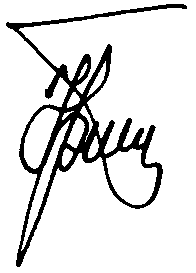 